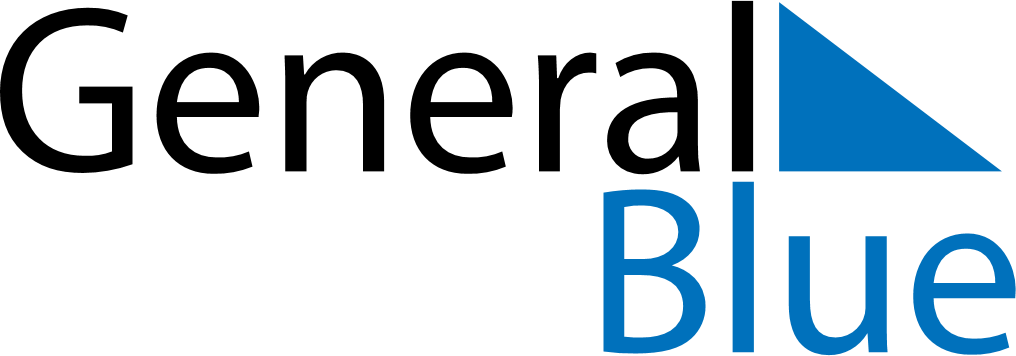 June 2024June 2024June 2024June 2024June 2024June 2024June 2024South Kingstown, Rhode Island, United StatesSouth Kingstown, Rhode Island, United StatesSouth Kingstown, Rhode Island, United StatesSouth Kingstown, Rhode Island, United StatesSouth Kingstown, Rhode Island, United StatesSouth Kingstown, Rhode Island, United StatesSouth Kingstown, Rhode Island, United StatesSundayMondayMondayTuesdayWednesdayThursdayFridaySaturday1Sunrise: 5:14 AMSunset: 8:13 PMDaylight: 14 hours and 58 minutes.23345678Sunrise: 5:14 AMSunset: 8:13 PMDaylight: 14 hours and 59 minutes.Sunrise: 5:13 AMSunset: 8:14 PMDaylight: 15 hours and 0 minutes.Sunrise: 5:13 AMSunset: 8:14 PMDaylight: 15 hours and 0 minutes.Sunrise: 5:13 AMSunset: 8:15 PMDaylight: 15 hours and 1 minute.Sunrise: 5:13 AMSunset: 8:15 PMDaylight: 15 hours and 2 minutes.Sunrise: 5:12 AMSunset: 8:16 PMDaylight: 15 hours and 3 minutes.Sunrise: 5:12 AMSunset: 8:17 PMDaylight: 15 hours and 4 minutes.Sunrise: 5:12 AMSunset: 8:17 PMDaylight: 15 hours and 5 minutes.910101112131415Sunrise: 5:12 AMSunset: 8:18 PMDaylight: 15 hours and 6 minutes.Sunrise: 5:12 AMSunset: 8:19 PMDaylight: 15 hours and 6 minutes.Sunrise: 5:12 AMSunset: 8:19 PMDaylight: 15 hours and 6 minutes.Sunrise: 5:12 AMSunset: 8:19 PMDaylight: 15 hours and 7 minutes.Sunrise: 5:11 AMSunset: 8:20 PMDaylight: 15 hours and 8 minutes.Sunrise: 5:11 AMSunset: 8:20 PMDaylight: 15 hours and 8 minutes.Sunrise: 5:11 AMSunset: 8:20 PMDaylight: 15 hours and 9 minutes.Sunrise: 5:11 AMSunset: 8:21 PMDaylight: 15 hours and 9 minutes.1617171819202122Sunrise: 5:11 AMSunset: 8:21 PMDaylight: 15 hours and 9 minutes.Sunrise: 5:11 AMSunset: 8:22 PMDaylight: 15 hours and 10 minutes.Sunrise: 5:11 AMSunset: 8:22 PMDaylight: 15 hours and 10 minutes.Sunrise: 5:12 AMSunset: 8:22 PMDaylight: 15 hours and 10 minutes.Sunrise: 5:12 AMSunset: 8:22 PMDaylight: 15 hours and 10 minutes.Sunrise: 5:12 AMSunset: 8:22 PMDaylight: 15 hours and 10 minutes.Sunrise: 5:12 AMSunset: 8:23 PMDaylight: 15 hours and 10 minutes.Sunrise: 5:12 AMSunset: 8:23 PMDaylight: 15 hours and 10 minutes.2324242526272829Sunrise: 5:13 AMSunset: 8:23 PMDaylight: 15 hours and 10 minutes.Sunrise: 5:13 AMSunset: 8:23 PMDaylight: 15 hours and 10 minutes.Sunrise: 5:13 AMSunset: 8:23 PMDaylight: 15 hours and 10 minutes.Sunrise: 5:13 AMSunset: 8:23 PMDaylight: 15 hours and 10 minutes.Sunrise: 5:14 AMSunset: 8:23 PMDaylight: 15 hours and 9 minutes.Sunrise: 5:14 AMSunset: 8:23 PMDaylight: 15 hours and 9 minutes.Sunrise: 5:14 AMSunset: 8:23 PMDaylight: 15 hours and 9 minutes.Sunrise: 5:15 AMSunset: 8:23 PMDaylight: 15 hours and 8 minutes.30Sunrise: 5:15 AMSunset: 8:23 PMDaylight: 15 hours and 7 minutes.